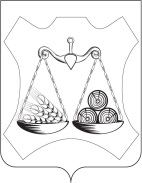 ВАХРУШЕВСКАЯ ГОРОДСКАЯ ДУМАСЛОБОДСКОГО РАЙОНА КИРОВСКОЙ ОБЛАСТИПЯТОГО СОЗЫВАРЕШЕНИЕпгт ВахрушиО внесении изменений  в Положение о муниципальном земельном контроле в Вахрушевском городском поселенииВ соответствии с Земельным кодексом Российской Федерации, Федеральным законом от 06.10.2003 № 131-ФЗ «Об общих принципах организации местного самоуправления в Российской Федерации», в целях реализации Федерального закона от 31.07.2020 № 248-ФЗ «О государственном контроле (надзоре) и муниципальном контроле в Российской Федерации», Вахрушевская городская  Дума РЕШИЛА:1. Внести в Положение о муниципальном земельном контроле в Вахрушевском городском поселении, утвержденное решением Вахрушевской городской Думы от 14.10.2021 № 62/317 следующие изменения:1.1. признать утратившим силу абзац  второй  пункта 1.9. Положения.1.2. Приложение № 1 к Положению изложить в редакции согласно приложению.2. Опубликовать настоящее решение в официальном печатном издании «Информационный бюллетень».Глава Вахрушевского городского поселения 							М.В. ЕфремовПредседательВахрушевской городской думы					А.А. ЛупповПриложение: УТВЕРЖДЕНО: решением Вахрушевской городской Думы от 06.07.2023 № 11/50Приложение 1к Положению о муниципальном земельном контроле в Вахрушевском городском поселенииПеречень должностных лиц, уполномоченных на осуществление муниципального земельного контроля в Вахрушевском городском поселении1. Глава администрации Вахрушевского городского поселения06.07.202311/50